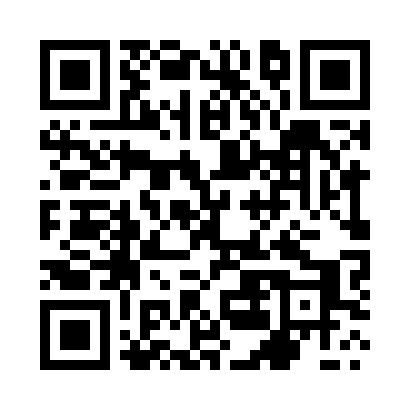 Prayer times for Harkawicze, PolandMon 1 Apr 2024 - Tue 30 Apr 2024High Latitude Method: Angle Based RulePrayer Calculation Method: Muslim World LeagueAsar Calculation Method: HanafiPrayer times provided by https://www.salahtimes.comDateDayFajrSunriseDhuhrAsrMaghribIsha1Mon3:535:5812:294:557:018:582Tue3:505:5512:294:567:039:013Wed3:475:5312:284:587:059:034Thu3:445:5112:284:597:069:055Fri3:405:4812:285:007:089:086Sat3:375:4612:275:027:109:117Sun3:345:4312:275:037:129:138Mon3:315:4112:275:047:149:169Tue3:285:3912:275:057:159:1810Wed3:245:3612:265:077:179:2111Thu3:215:3412:265:087:199:2412Fri3:185:3212:265:097:219:2613Sat3:145:2912:265:107:239:2914Sun3:115:2712:255:127:249:3215Mon3:075:2512:255:137:269:3516Tue3:045:2312:255:147:289:3817Wed3:005:2012:255:157:309:4118Thu2:575:1812:245:177:329:4419Fri2:535:1612:245:187:339:4720Sat2:495:1412:245:197:359:5021Sun2:465:1112:245:207:379:5322Mon2:425:0912:245:217:399:5623Tue2:385:0712:235:227:419:5924Wed2:345:0512:235:247:4210:0225Thu2:305:0312:235:257:4410:0626Fri2:265:0112:235:267:4610:0927Sat2:224:5812:235:277:4810:1228Sun2:184:5612:235:287:5010:1629Mon2:144:5412:225:297:5110:2030Tue2:114:5212:225:307:5310:23